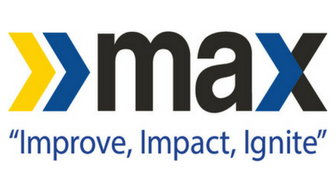 For Immediate Release:For more information, contact:Becci Hart or Lauren BlandIntermark Group205.803.0000BIRMINGHAM-JEFFERSON COUNTY TRANSIT AUTHORITY NAMES INTERIM EXECUTIVE DIRECTORFrank T. Martin to Join Transit AuthorityBirmingham, AL (December 10, 2018) – The Birmingham-Jefferson County Transit Authority (BJCTA) today voted to name Frank T. Martin as the new interim executive director.  The motion to hire Mr. Martin passed unanimously with the full support of the board.With more than 40 years of transit experience, including a previous three-year stint at the BJCTA, he is uniquely poised to lead the authority as the national search for an executive director continues.  Scheduled to begin his post no later than Monday, December 17, 2018, he will serve for at least four months, with an option for an extension on a month to month basis should it be necessary.“We are excited to have Mr. Martin officially on board,” said Theodore Smith, Chairman of the BJCTA Board.  “He has already submitted a 60-day plan which outlines the items he feels will be crucial to steadying the ship.  Among the top items are addressing employee morale and assisting with our search for a Chief Financial Officer.”The task of the interim executive director will be to steer the authority in its day to day operations as well as shore of relationships with partners and government agencies.“It is important that the relationship BJCTA has with their partner cities be one of trust and mutual respect.  That is critical to our on-going success,” said Mr. Martin.  “I am looking forward to meeting with each group and determining how we can move forward in a positive manner.”The Birmingham-Jefferson County Transit Authority is the public transportation leader in Central Alabama.  The Authority averages three million riders per year with more than 300 employees.  For more information, visit www.maxtransit.org.###